个人简历个人资料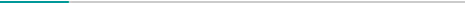 个人资料个人资料个人资料姓    名： 姓    名： 性    别：          政治面貌：    照片出生年月：出生年月：民    族：          硕导/博导：   照片专    业：专    业：职    称：          职    务：   照片婚育状况： 婚育状况： 最高学历：          应聘岗位：   照片职    称：职    称：外    语：          联系电话：   照片教育经历教育经历教育经历教育经历*年*月至*年*月****学校-----***专业-----***学历学位   ****学校-----***专业-----***学历学位   ****学校-----***专业-----***学历学位   工作经历工作经历工作经历工作经历*年*月至*年*月          ***单位     ****岗位     ***工作                科研项目（近5年）项目名称              立项编号         经费         起止年月           项目来源       担任角色 发表论文（近5年）*年*月至*年*月          ***单位     ****岗位     ***工作                科研项目（近5年）项目名称              立项编号         经费         起止年月           项目来源       担任角色 发表论文（近5年）*年*月至*年*月          ***单位     ****岗位     ***工作                科研项目（近5年）项目名称              立项编号         经费         起止年月           项目来源       担任角色 发表论文（近5年）*年*月至*年*月          ***单位     ****岗位     ***工作                科研项目（近5年）项目名称              立项编号         经费         起止年月           项目来源       担任角色 发表论文（近5年）奖项荣誉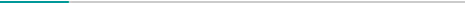 奖项荣誉奖项荣誉奖项荣誉（获奖时间、授予机构、奖励名称 、项目名称、 等次、排名）获得专利（近5年）（专利名称、授权号、类别、申请人排序、授权时间、国别）临床技能教   学(教学实践、研究生培养等)学术称号（起止年月、组织期刊名称、起止年月）学术交流（报告名称 、 会议名称、主办方、时间、地点）  工作设想（获奖时间、授予机构、奖励名称 、项目名称、 等次、排名）获得专利（近5年）（专利名称、授权号、类别、申请人排序、授权时间、国别）临床技能教   学(教学实践、研究生培养等)学术称号（起止年月、组织期刊名称、起止年月）学术交流（报告名称 、 会议名称、主办方、时间、地点）  工作设想（获奖时间、授予机构、奖励名称 、项目名称、 等次、排名）获得专利（近5年）（专利名称、授权号、类别、申请人排序、授权时间、国别）临床技能教   学(教学实践、研究生培养等)学术称号（起止年月、组织期刊名称、起止年月）学术交流（报告名称 、 会议名称、主办方、时间、地点）  工作设想（获奖时间、授予机构、奖励名称 、项目名称、 等次、排名）获得专利（近5年）（专利名称、授权号、类别、申请人排序、授权时间、国别）临床技能教   学(教学实践、研究生培养等)学术称号（起止年月、组织期刊名称、起止年月）学术交流（报告名称 、 会议名称、主办方、时间、地点）  工作设想